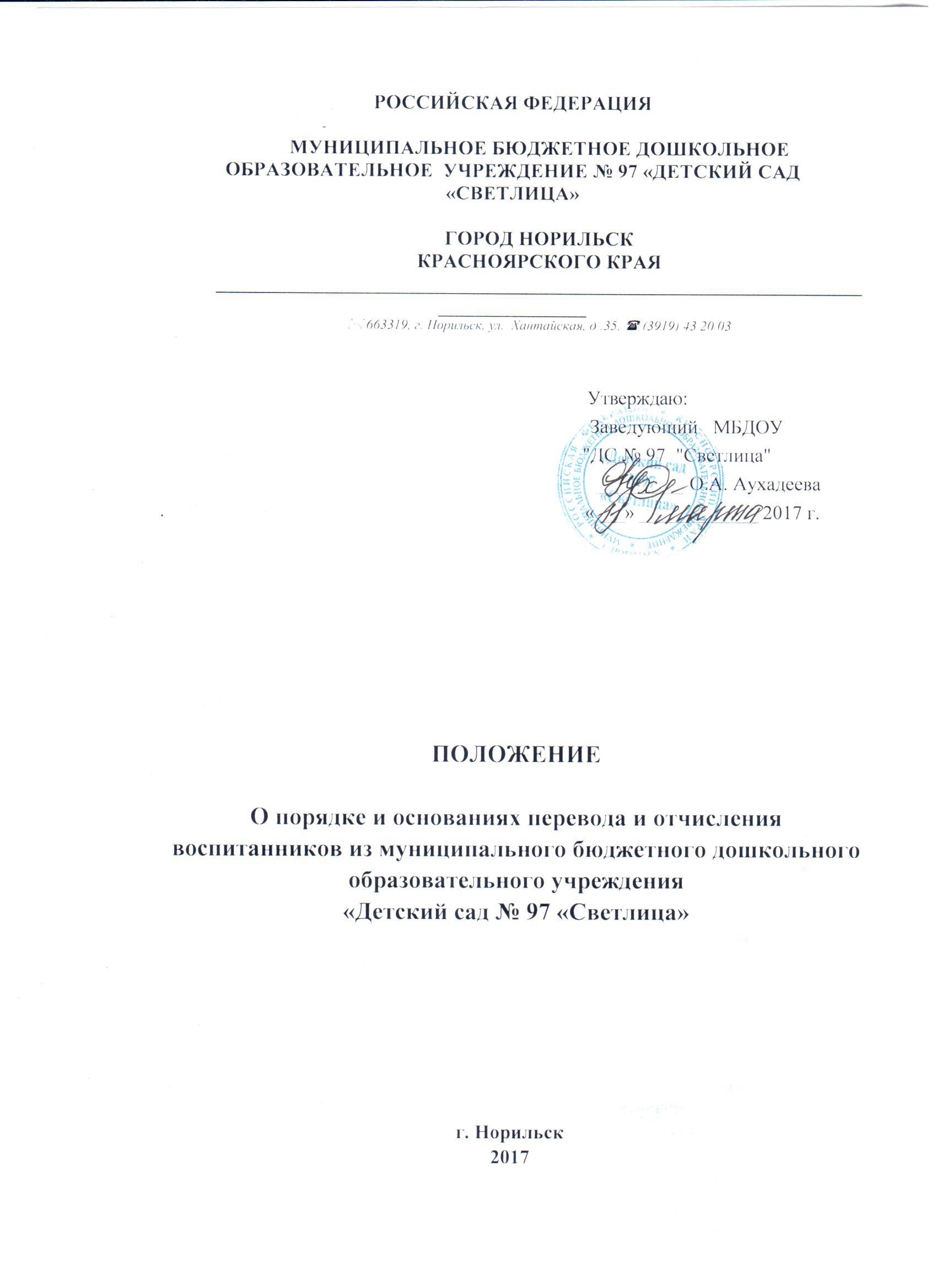 1.ОБЩИЕ ПОЛОЖЕНИЯ 1.1. Настоящее Положение «О порядке и основаниях перевода и отчисления из муниципального бюджетного дошкольного образовательного учреждения «Детский сад № 97 «Светлица» (далее МБДОУ «ДС № 97 «Светлица») несовершеннолетних воспитанников» разработано в соответствии с Федеральным законом Российской Федерации от 29 декабря 2012 г. N 273-ФЗ "Об образовании в Российской Федерации", и определяет порядок и основания для перевода и отчисления воспитанников из МБДОУ «ДС № 97 «Светлица». ПОРЯДОК И ОСНОВАНИЯ ДЛЯ ПЕРЕВОДА ВОСПИТАННИКОВ Перевод воспитанников из одного МБДОУ (далее - исходное МБДОУ), в другое МБДОУ (далее - принимающее МБДОУ) осуществляется в следующих случаях:  по инициативе родителей (законных представителей) несовершеннолетнего воспитанника; 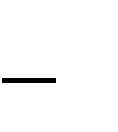  в случае прекращения деятельности исходной организации, аннулирования лицензии на осуществление образовательной деятельности (далее - лицензия);  в случае приостановления действия лицензии. Учредитель исходного МБДОУ и (или) Управление обеспечивает перевод воспитанников с письменного согласия их родителей (законных представителей). Перевод воспитанников не зависит от периода (времени) учебного года. В случае перевода воспитанника по инициативе его родителей (законных представителей) родители (законные представители) воспитанника:  осуществляют выбор принимающего МБДОУ;  обращаются в выбранное МБДОУ с запросом о наличии свободных мест соответствующей возрастной категории обучающегося и необходимой направленности группы, в том числе с использованием информационно-телекоммуникационной сети «Интернет» (далее - сеть Интернет); 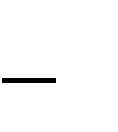  при отсутствии свободных мест в выбранном МБДОУ обращаются в Управление для определения принимающего МБДОУ из числа муниципальных дошкольных образовательных учреждений муниципального образования город Норильск;  обращаются в исходное МБДОУ с заявлением об отчислении воспитанника в связи с переводом в принимающее МБДОУ. Заявление о переводе может быть направлено в форме электронного документа с использованием сети Интернет. В заявлении родителей (законных представителей) обучающегося об отчислении в порядке перевода в принимающее МБДОУ указываются:  фамилия, имя, отчество (при наличии) воспитанника;  дата рождения;  направленность группы;  наименование принимающего МБДОУ. В случае переезда в другую местность родителей (законных представителей) воспитанника указывается в том числе населенный пункт, муниципальное образование, субъект Российской Федерации, в который осуществляется переезд.  На основании заявления родителей (законных представителей) воспитанника об отчислении в порядке перевода (Приложение 1) исходное МБДОУ в трехдневный срок издает распорядительный акт об отчислении воспитанника в порядке перевода с указанием принимающего МБДОУ. Исходное МБДОУ выдает родителям (законным представителям) личное дело воспитанника (далее - личное дело), оформляет расписку о его получении родителем (законным представителем) (Приложение 2). Требование предоставления других документов в качестве основания для зачисления воспитанника в принимающее МБДОУ в связи с переводом из исходного МБДОУ не допускается. Личное дело представляется родителями (законными представителями) воспитанника в принимающее МБДОУ вместе с заявлением о зачислении воспитанника в указанное МБДОУ в порядке перевода из исходного МБДОУ и предъявлением оригинала документа, удостоверяющего личность родителя (законного представителя) воспитанника. После приема заявления и личного дела принимающее МБДОУ заключает договор с родителями (законными представителями) воспитанника и в течение трех рабочих дней после заключения договора издает приказ о зачислении воспитанника в порядке перевода. Принимающее МБДОУ при зачислении воспитанника, отчисленного из исходного МБДОУ, в течение двух рабочих дней с даты издания приказа о зачислении воспитанника в порядке перевода письменно уведомляет исходное МБДОУ о номере и дате приказа о зачислении воспитанника в принимающее МБДОУ. При принятии решения о прекращении деятельности исходного МБДОУ в соответствующем распорядительном акте учредителя указывается принимающее МБДОУ либо перечень принимающих МБДОУ (далее вместе - принимающее МБДОУ), в которую(ые) будут переводиться воспитанники на основании письменных согласий их родителей (законных представителей) на перевод. О предстоящем переводе исходное МБДОУ в случае прекращения своей деятельности обязано уведомить родителей (законных представителей) воспитанников в письменной форме в течение пяти рабочих дней с момента издания распорядительного акта учредителя о прекращении деятельности исходного МБДОУ, а также разместить указанное уведомление на своем официальном сайте в сети Интернет. Данное уведомление должно содержать сроки предоставления письменных согласий родителей (законных представителей) воспитанников на перевод воспитанников в принимающее МБДОУ. О причине, влекущей за собой необходимость перевода воспитанников, исходное МБДОУ обязано уведомить Управление, родителей (законных представителей) воспитанников в письменной форме, а также разместить указанное уведомление на своем официальном сайте в сети Интернет:  в случае аннулирования лицензии - в течение пяти рабочих дней с момента вступления в законную силу решения суда;  в случае приостановления действия лицензии - в течение пяти рабочих дней с момента внесения в Реестр лицензий сведений, содержащих информацию о принятом федеральным органом исполнительной власти, осуществляющим функции по контролю и надзору в сфере образования, или органом исполнительной власти субъекта Российской Федерации, осуществляющим переданные Российской Федерацией полномочия в сфере образования, решении о приостановлении действия лицензии. Управление, за исключением случая, указанного в пункте 2.2 настоящего Положения, осуществляет выбор принимающего МБДОУ с использованием информации, предварительно полученной от исходного МБДОУ, о списочном составе воспитанников с указанием возрастной категории воспитанников, направленности группы и осваиваемых ими образовательных программ дошкольного образования. Учредитель письменно запрашивает выбранные им МБДОУ о возможности перевода в них воспитанников. Руководители указанных МБДОУ или уполномоченные ими лица должны в течение десяти рабочих дней с момента получения соответствующего запроса письменно проинформировать о возможности перевода воспитанников. Исходное МБДОУ доводит до сведения родителей (законных представителей) воспитанников полученную от учредителя информацию о МБДОУ, которые дали согласие на перевод воспитанников из исходного МБДОУ, а также о сроках предоставления письменных согласий родителей (законных представителей) воспитанников на перевод воспитанников в принимающее МБДОУ. Указанная информация доводится в течение десяти рабочих дней с момента ее получения и включает в себя: наименование принимающего МБДОУ, перечень реализуемых образовательных программ дошкольного образования, возрастную категорию МБДОУ, направленность группы, количество свободных мест. После получения письменных согласий родителей (законных представителей) воспитанников исходное МБДОУ издает приказ об отчислении воспитанников в порядке перевода в принимающее МБДОУ с указанием основания такого перевода (прекращение деятельности исходного МБДОУ, аннулирование лицензии, приостановление деятельности лицензии). В случае отказа от перевода в предлагаемое принимающее МБДОУ родители (законные представители) воспитанника указывают об этом в письменном заявлении. Исходное МБДОУ передает в принимающее МБДОУ списочный состав воспитанников, письменные согласия родителей (законных представителей) воспитанников, личные дела. На основании представленных документов принимающее МБДОУ заключает договор с родителями (законными представителями) воспитанников и в течение трех рабочих дней после заключения договора издает приказ о зачислении воспитанника в порядке перевода в связи с прекращением деятельности исходного МБДОУ, аннулированием лицензии, приостановлением действия лицензии. В приказе о зачислении делается запись о зачислении воспитанника в порядке перевода с указанием исходного МБДОУ, в которой он обучался до перевода, возрастной категории воспитанника и направленности группы. В принимающем МБ(А)ДОУ на основании переданных личных дел на воспитанников формируются новые личные дела, включающие в том числе выписку из приказа о зачислении в порядке перевода, соответствующие письменные согласия родителей (законных представителей) воспитанников. ПОРЯДОК ОТЧИСЛЕНИЯ 3.1. Образовательные отношения прекращаются в связи с отчислением воспитанника из МБДОУ «ДС № 97 «Светлица»: 1) в связи с получением образования (завершением обучения); 2) досрочно в следующих случаях:  по инициативе родителей (законных представителей) несовершеннолетнего воспитанника, в том числе в случае перевода воспитанника для продолжения освоения образовательной программы в другую организацию, осуществляющую образовательную деятельность;  по обстоятельствам, не зависящим от родителей (законных представителей) воспитанника и учреждения, в том числе в случае ликвидации последнего. 3.2. Процедура расторжения договора, заключенного между МБДОУ «ДС № 97 «Светлица» и родителями (законными представителями) воспитанника, осуществляется в порядке, определённым договором. 3.3. Досрочное прекращение образовательных отношений по инициативе  родителей (законных представителей) несовершеннолетнего воспитанника не влечет за собой возникновение каких-либо дополнительных, в том числе материальных, обязательств указанного обучающегося перед организацией, осуществляющей образовательную деятельность. 3.4. Основанием для прекращения образовательных отношений является приказ заведующего об отчислении воспитанника (Приложение 3).  Права и обязанности воспитанников, предусмотренные законодательством об образовании и локальными нормативными актами организации, осуществляющей образовательную деятельность, прекращаются с даты его отчисления из организации, осуществляющей образовательную деятельность. ЗАКЛЮЧИТЕЛЬНЫЕ ПОЛОЖЕНИЯ 4.1. Срок действия положения до принятия нового положения.  4.2. При изменении законодательства в акт вносятся изменения в установленном законом порядке. Приложение 1 Заведующему МБДОУ МБДОУ «ДС № 97 «Светлица»____________________________      (Ф.И.О. заведующего) Фамилия ________________________________ Имя _____________ Отчество ______________ _________________________________________ адрес электронной почты Заявление Прошу отчислить моего ребенка__________________________________________________                                                              (фамилия) _____________________________________________________________________________                                                           (имя, отчество ребенка) «_______»_____________________________20_____________года рождения, посещающего группу_____________________________________________направленности                                                      (общеразвивающей, компенсирующей) в связи с переводом в __________________________________________________________                                                                                (наименование  принимающей организации)  __________________________________________________________________________________________________________________ (в случае переезда в другую местность указать населенный пункт, муниципальное образование,  субъект РФ, в который осуществляется переезд). «____» ___________ 20 ___ года    _______________      / ______________________/                                                                                       подпись                               расшифровка подписи  Приложение 2 РАСПИСКА Личное дело ребенка _________________________________________________________, _______________                                     (фамилия, имя, отчество  ребенка)                                                                                                                                                  дата рождения в соответствии с заявлением родителя (законного представителя) ребенка об отчислении вх. № ________ от «___» _____ 20___г.  выдано 	родителю 	(законному 	представителю)   __________________________________________________________________  (фамилия, имя, отчество  родителя)    Перечень документов: Направление для зачисления ребенка в МБДОУ «ДС № 97 «Светлица»,  выданное Управлением (оригинал) (в случае перевода воспитанника в другое МБДОУ). Свидетельство о рождении ребенка, или документ, подтверждающий родство заявителя (или законность представления прав ребенка) (копия). Свидетельство о регистрации ребенка по месту жительства или по месту пребывания на закрепленной территории или документ, содержащий сведения о регистрации ребенка по месту жительства или по месту пребывания (для детей, проживающих на закрепленной территории) (копия). Документ, подтверждающий право заявителя на пребывание в Российской Федерации (для детей, являющихся иностранными гражданами или лицами без гражданства) (копия). Медицинская карта ребенка (при переводе воспитанника из одного МБДОУ в другое, расположенное на территории муниципального образования город Норильск). Справки с места работы родителей (законных представителей), подтверждающие  сменный график работы (для детей, зачисляемых в группы круглосуточного пребывания) (оригинал). «_____» __________ 20___г. Заведующий МБДОУ «ДС № 97 «Светлица»                                        Документы получены Родитель (законный представитель) ________________________ Ф.И.О. родителя                                                                                 подпись         Приложение 3  ПРИКАЗ об отчислении воспитанников из МБДОУ На основании Устава МБДОУ «ДС № 97 «Светлица», Договора о взаимоотношениях МБДОУ с родителями (законными представителями) № ___ от «____» _______ 20___г., заявления родителей (законных представителей). ПРИКАЗЫВАЮ: Отчислить (или отчислить в порядке перевода, в связи с отъездом  на «материк», выпуском в школу ) из МБДОУ: Заведующий МБДОУ «ДС № 97 «Светлица» Номер Дата документа № п/п Ф.И.О. ребенка Дата рождения Группа,  из которой выбыл воспитанник № личного дела 